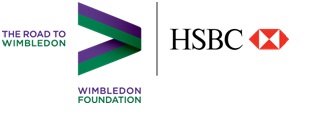 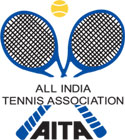 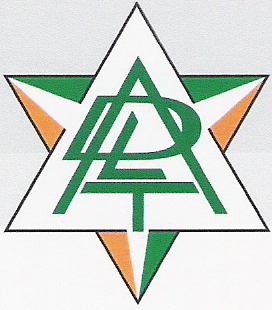 “THE ROAD TO WIMBLEDON IN INDIA”JUNIOR MASTERSOrganiser				-	Bengal Tennis Association Dates					-	04 – 09 April 2016Venue					-	Calcutta South Club Ltd.						2/1, Woodburn Park,						Kolkata-700 020Tournament Director		-	 Mr Sujoy GhoshTournament Referee		-	Saikat RoyHospitality				-	All players will be provided free hospitality at 						the Official Hotel from lunch on Saturday02 April till lunch on Saturday 09 April 2016Official Hotel				“Allenby Inn”1/2  Allenby RoadOpposite Forum MallKolkata – 700020Ph: 033 2485 5987Mobile: 098304 02249E mail: allenbyinn@vsnl.netContact Person – Ram Prasad MishraConfirmation Date			-	Top 16 players - please send your confirmation to rekha.aita@gmail.com by23rd March 2016Arrival Date				-	Saturday, 02 April 2016Practice Day				-	Saturday, 02 April 2016 – 1300 – 1600 hrs						Sunday, 03 April 2016    - 1000 – 1300 hrsReporting Time			-	All players should be report to Referee on Sunday 03 April 2016 between 1600 – 1700 hrs at the venue.